Věc: Výroční zpráva za rok 2020 o činnosti obce Terešov v oblasti poskytování informací dle § 18 zákona č. 106/1999 Sb., o svobodném přístupu k informacím, ve znění pozdějších předpisůa) počet podaných žádostí o informace a počet vydaných rozhodnutí o odmítnutí žádosti- počet žádostí o informace dle InfZ, které obec obdržela v roce 2020: 0 - počet rozhodnutí o odmítnutí žádosti: 0b) počet podaných odvolání proti rozhodnutí: 0c) opis podstatných částí každého rozsudku soudu ve věci přezkoumání zákonnosti rozhodnutí povinného subjektu o odmítnutí žádosti o poskytnutí informace a přehled všech výdajů, které povinný subjekt vynaložil v souvislosti se soudními řízeními o právech a povinnostech podle tohoto zákona, a to včetně nákladů na své vlastní zaměstnance a nákladů na právní zastoupení- žádný rozsudek ve věci přezkoumání zákonnosti rozhodnutí obce o odmítnutí žádosti o poskytnutí informace nebyl v roce 2020 vydánd) výčet poskytnutých výhradních licencí, včetně odůvodnění nezbytnosti poskytnutí výhradní licence- výhradní licence v roce 2020 nebyly poskytnutye) počet stížností podaných podle § 16a InfZ, důvody jejich podání a stručný popis způsobu jejich vyřízení- počet stížností podaných dle § 16a InfZ: 0f) další informace vztahující se k uplatňování tohoto zákona- obec jako povinný subjekt vyřizuje žádosti o informace vztahující se k její působnosti dle InfZ, žádosti je možné podávat ústně nebo písemně adresovat jak na adresu obecního úřadu, tak na elektronickou podatelnu obce, žádost musí splňovat náležitosti § 14 InfZ                                                      							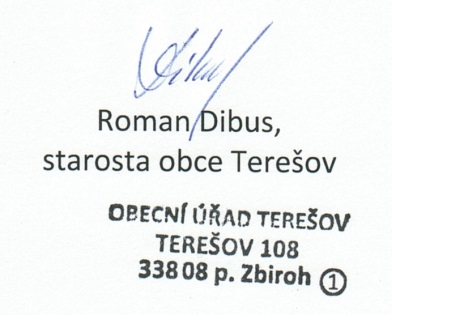 